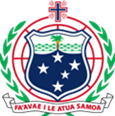 Ministry of HealthCoronavirus (COVID-19) Update19/03/2020SAMPLE TESTING CLARIFCATIONDue to the urgency of the request from the Ministry of Health, (MoH) we have been advised by laboratories in both Australia and New Zealand, that the turnaround time for testing samples from Samoa will be between 3 to 5 days.Please check our website and facebook pages for updates and latest travel advisory. Ministry of Health Website: www.health.gov.wsGovernment of Samoa Website www.samoagovt.ws They same information are also available on FacebookFB: @samoagovt @publichealthsamoa